本网-综合资讯“政务开放，让计量贴近生活”—剑阁县市场监管局开展“政务开放日”活动为进一步拓宽市场监管与人民群众之间的沟通交流，搭建起政群互动连心桥，增进政群之间互知互信。12月20日，剑阁县市场监管局邀请人大代表、政协委员、基层群众、企业代表、职工代表等20余人走进计量检定测试所，开展了“政务开放日”活动。活动采取“现场参观+座谈交流”的方式进行，受邀代表参观了水表检定室、气表检定室、电能表检定室等实验室，观摩了单相电能表检定流程。在参观过程中，工作人员细致地讲解了全自动水表检定装置、音速喷嘴式气表检定装置等计量检验仪器的具体用途和检定方法。通过形式多样的互动，让代表们零距离感受计量检定全过程，更好地了解计量知识。在随后召开的交流座谈会上，县市场监管局副局长王成金向受邀代表介绍了计量检定测试所机构设置、工作职能及全县2023年度计量检定工作开展情况。各代表就计量检定常识及如何做好全县计量检定工作提出了意见和建议，与会同志认真听取了代表们的意见建议，积极答疑解惑，并就各项建议进行了交流讨论。此次“政府开放日”活动不仅加深了公众对计量的认识和理解，也提高了公众对政府的信任和支持，让群众更深入地了解计量在促进经济高质量发展及民生保障中所发挥的重要作用。下一步，剑阁县市场监管局将以此次活动为契机，继续加大政务公开工作力度，认真研究代表们提出的工作意见和建议，及时回应公众关心、社会关注的热点民生问题，严格依法履职、主动接受监督，营造安全放心的消费环境。（李靛）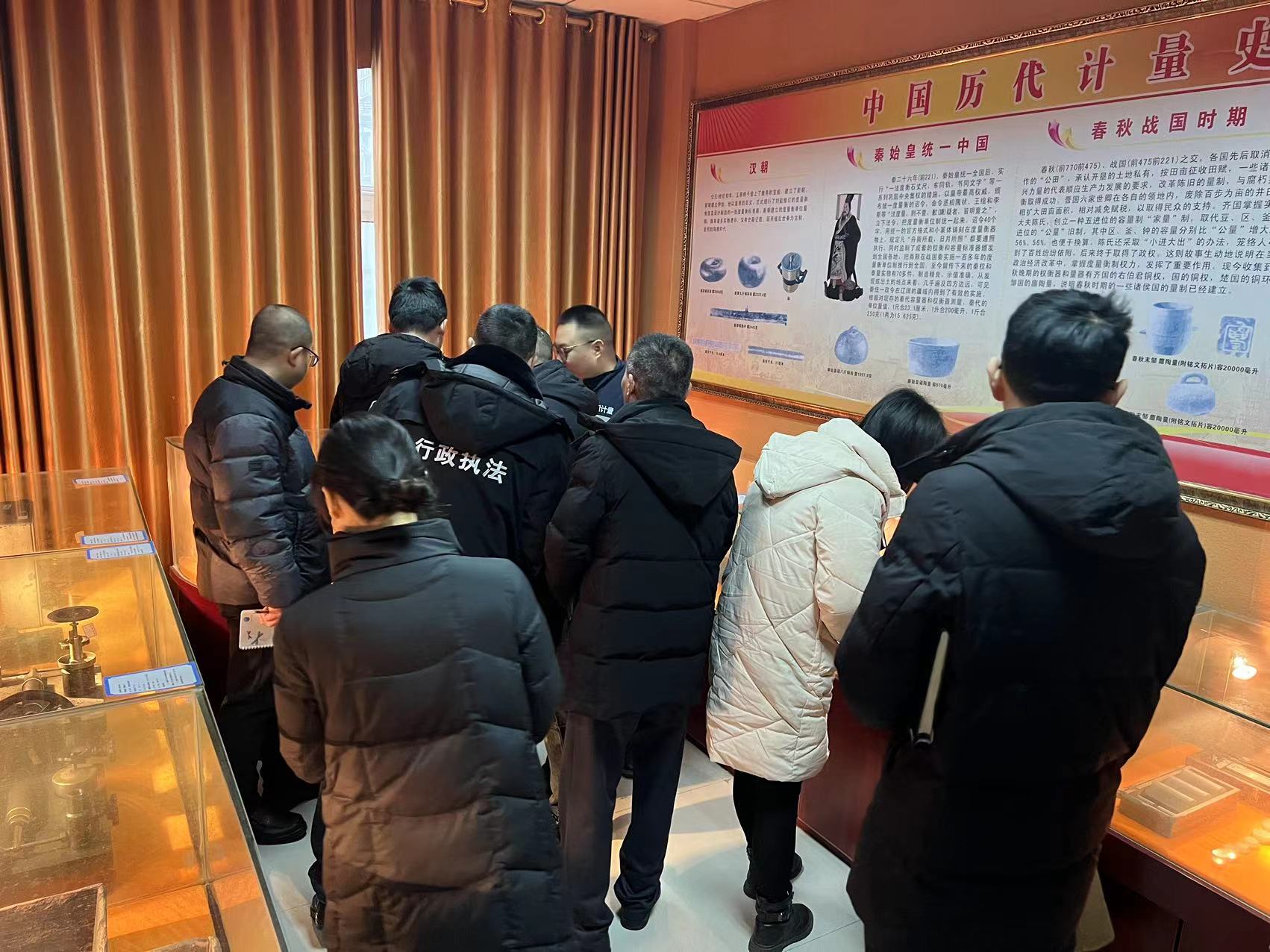 